Are you a GP or healthcare professional who wants to thrive at work, rather than just survive?Do you wish you could enjoy your work like you used to rather than just struggling to make it to the end of the day? We believe that if you’re happy at work, you’ll simply do a better job so in this masterclass, we will introduce you to some simple yet powerful tools that will help you do just that.	We’ll think about the evidence about why it’s more important to ‘work happier’ than to ‘work harder’ and explore the happiness traps we can all fall into. 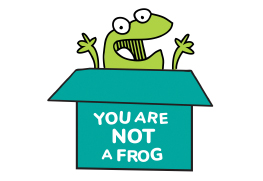 Come to our masterclass to find out how to develop your strengths and skills, find the right opportunities and craft your career to do more of what you love – without leaving your current job. Run by Dr Rachel Morris, GP, Coach, host of the You Are Not A Frog podcast and creator of the Shapes Toolkit. www.shapestoolkit.com 